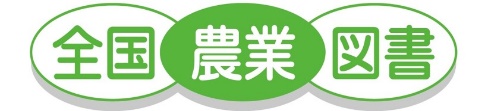 ３月31日刊行お申し込みは　●●●農業会議へ（TEL:　　　　　　 FAX:　　　　　　）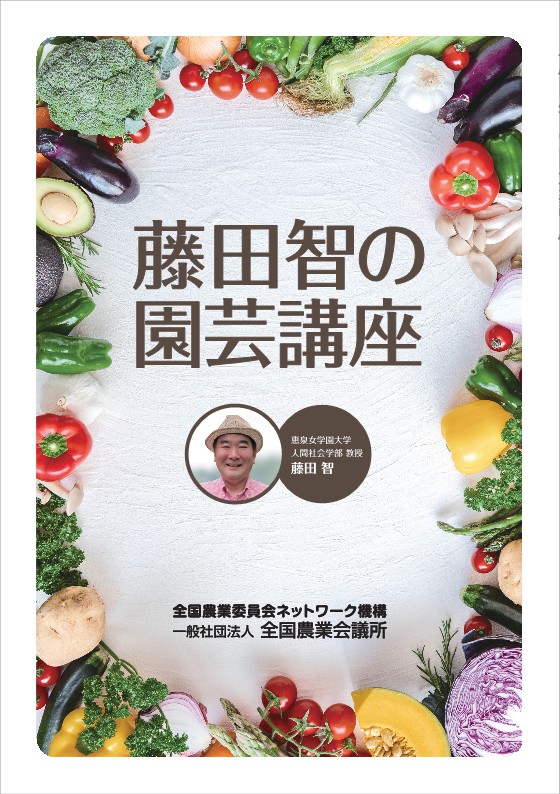 申込書住所：〒住所：〒住所：〒住所：〒申込書名称：名称：名称：名称：申込書電話番号：　　　　（　　　）電話番号：　　　　（　　　）担当者：　　担当者：　　申込書コード：04-40図書名：藤田智の園芸講座図書名：藤田智の園芸講座部数：　　　部申込書コード：　-図書名：図書名：部数：　　　部申込書コード：　-図書名：図書名：通信欄：通信欄：通信欄：通信欄：通信欄：